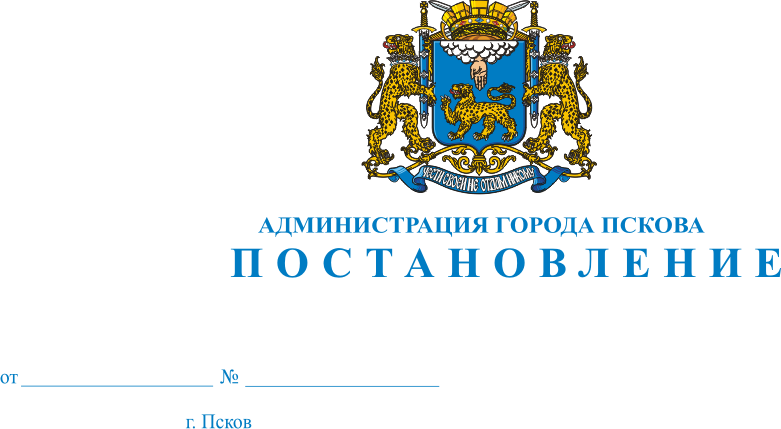 О внесении изменений  в Постановление Администрации города Пскова от 07.09.2011 № 2021 «О создании конкурсной комиссии по отбору управляющей организации для управления многоквартирным домом и об утверждении положения о ней»	В связи с кадровыми изменениями в Управлении городского хозяйства Администрации города Пскова, руководствуясь статьями 32 и 34 Устава муниципального образования «Город Псков», Администрация города Пскова 	ПОСТАНОВЛЯЕТ: 1. Внести изменения в Постановление Администрации города Пскова от 07.09.2011 № 2021 «О создании конкурсной комиссии по отбору управляющей организации для управления многоквартирным домом и об утверждении положения о ней»: 1) Приложение 1  «Состав конкурсной комиссии по отбору управляющей организации для управления многоквартирным домом»   изложить в следующей редакции:Председатель комиссии:        		А.Г. Захаров, начальник Управления городского                                                                                                   		хозяйства Администрации города ПсковаЗаместитель председателя:    		Д.Д. Таратынов , заместитель начальника               				         		Управления городского хозяйства                                                   		Администрации города ПсковаСекретарь комиссии:              		А.Г. Миронова, инженер отдела  жилищно-						коммунального хозяйства и муниципального		жилищного контроля  Управления городского		хозяйства Администрации города ПсковаЧлены конкурсной комиссии:		И.Л. Шумалкина, консультант отдела         						жилищно-коммунального хозяйства и 						муниципального жилищного контроля 						Управления городского хозяйства						Администрации города Пскова						П.П. Анисимов, консультант отдела						муниципального жилого фонда, предоставления						жилых помещений Управления по учету и						распределению жилой площади Администрации						города Пскова						С.Н. Хмелев, заместитель Председателя  Комитета						правового обеспечения – начальник отдела 						нормотворческого обеспечения и судебной работы						Администрации города Псковадепутат Псковской городской Думы (по согласованию)депутат Псковской городской Думы ( посогласованию)   2. Настоящее постановление вступает в силу с момента его официального опубликования.   3. Опубликовать настоящее постановление в газете «Псковские новости» и разместить на официальном сайте муниципального образования «Город Псков» в сети Интернет.   4. Контроль за исполнением настоящего Постановления возложить на Заместителя Главы Администрации города Пскова С.П. Исекееву.Глава  Администрации  города  Пскова                                                                           И.В.Калашников  